1. LEIA o texto.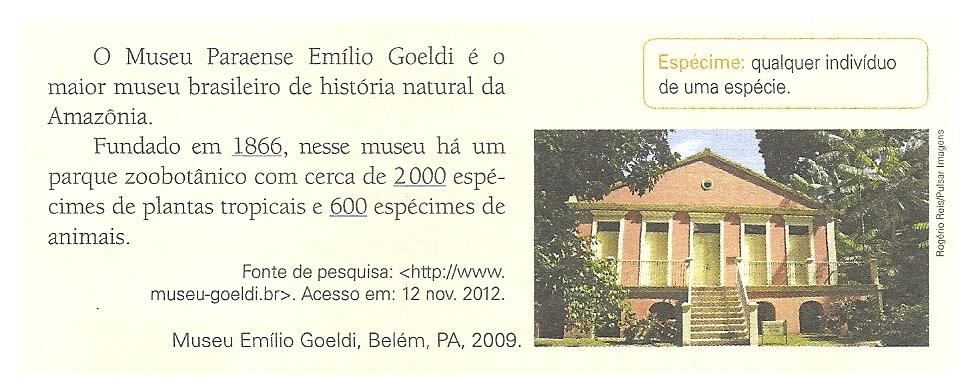 CONSIDERANDO o número que representa o ano em que o Museu Paraense Emílio Goeldi foi fundado, faça o que se pede.a) Quantas classes ele possui? ___________________ Quantas ordens? ____________b) ESCREVA os nomes das ordens. ________________________________________________________________________c) ESCREVA o nome da ordem mais elevada. _____________________. d) DECOMPONHA-O de 3 maneiras diferentes.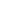 e) ESCREVA-o por extenso._________________________________________________________________________f) SOME 3134 unidades a esse número. QUAL será o resultado? 2. LEIA o texto abaixo.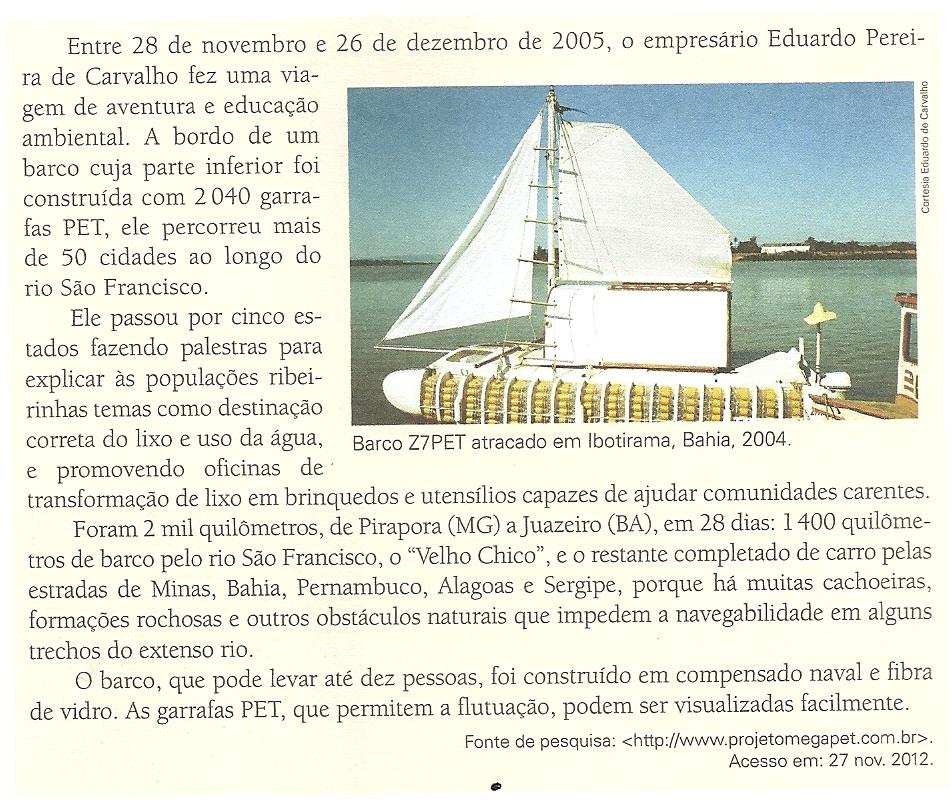 a) CALCULE quantos anos tem que Eduardo fez sua viagem.Operação                                                                            Resposta.b) Quantos garrafas PET seriam suficientes para a flutuação de 5 barcos com essa quantidade de garrafas?Operação                                                                            Resposta.  3. LEIA e responda as questões.     Ao ler a reportagem sobre o barco feito de garrafa PET, Orlando decidiu recolher garrafas desse tipo em seu barco e montar uma oficina de reaproveitamento de materiais. Foram feitos muitos objetos com esse material. OBSERVE um dos primeiros objetos que ele fez.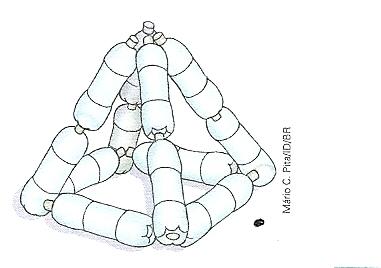 Disponível em: Ligados.com Matemática – 4º ano - Ensino Fundamental – Anos iniciais.Daniela Padovan,Priscila Monteiro, 2015.a) O objeto que Orlando fez lembra a forma de qual sólido geométrico?______________________________________________________________________b) Quais figuras geométricas formam essa figura geométrica? ______________________________________________________________________c) CALCULE quantas garrafas seriam necessárias para construir 9 objetos como esse.d) Que tal agora aliar a Matemática às artes e criar uma escultura geométrica bem interessante? Mãos à obra e vamos inventar e criar. 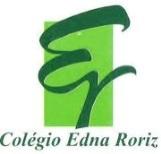 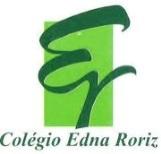 ATIVIDADES (    ) CASA     (    ) AULAATIVIDADES (    ) CASA     (    ) AULAATIVIDADES (    ) CASA     (    ) AULAATIVIDADES (    ) CASA     (    ) AULAETAPA: 1ª ETAPACOMPONENTE CURRICULAR: MATEMÁTICA  COMPONENTE CURRICULAR: MATEMÁTICA  COMPONENTE CURRICULAR: MATEMÁTICA      4º ANO ENSINO FUNDAMENTAL    4º ANO ENSINO FUNDAMENTALPROFESSORA: Kenya E. A. Gonçalves PROFESSORA: Kenya E. A. Gonçalves NOME: ________________________________________________________________NOME: ________________________________________________________________NOME: ________________________________________________________________NOME: ________________________________________________________________DATA: _____/_____/_____